Lesson 2: Exploring CirclesLet’s explore circles.2.1: How Do You Figure?Here are two figures.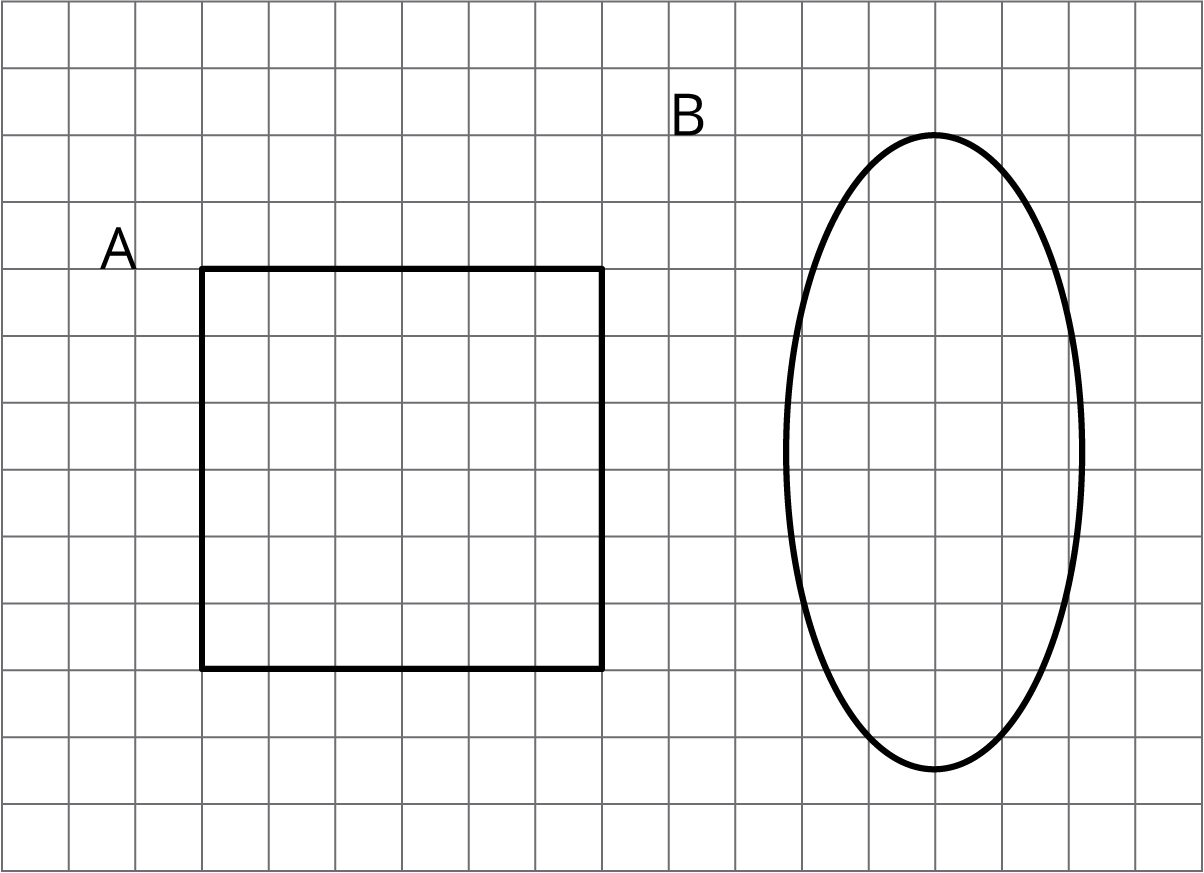 Figure C looks more like Figure A than like Figure B. Sketch what Figure C might look like. Explain your reasoning.2.2: Sorting Round ObjectsYour teacher will give you some pictures of different objects.How could you sort these pictures into two groups? Be prepared to share your reasoning.Work with your partner to sort the pictures into the categories that your class has agreed on. Pause here so your teacher can review your work.What are some characteristics that all circles have in common?Put the circular objects in order from smallest to largest.Select one of the pictures of a circular object. What are some ways you could measure the actual size of your circle?Are you ready for more?On January 3rd, Earth is 147,500,000 kilometers away from the Sun. On July 4th, Earth is 152,500,000 kilometers away from the Sun. The Sun has a radius of about 865,000 kilometers.Could Earth’s orbit be a circle with some point in the Sun as its center? Explain your reasoning.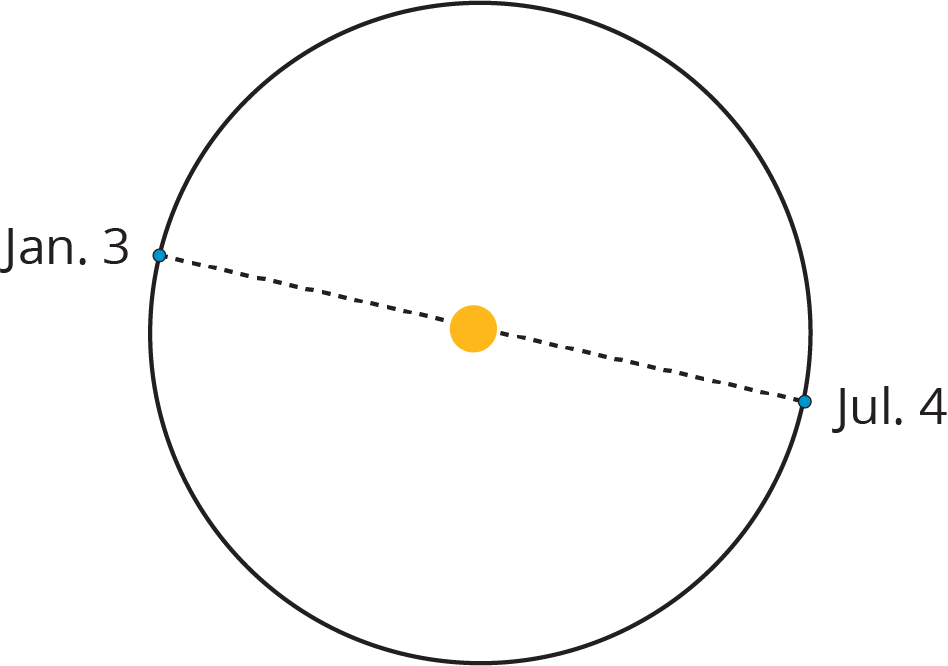 2.3: Measuring CirclesPriya, Han, and Mai each measured one of the circular objects from earlier.Priya says that the bike wheel is 24 inches.Han says that the yo-yo trick is 24 inches.Mai says that the glow necklace is 24 inches.Do you think that all these circles are the same size?What part of the circle did each person measure? Explain your reasoning.2.4: Drawing CirclesDraw and label each circle.Circle A, with a diameter of 6 cm.Circle B, with a radius of 5 cm. Pause here so your teacher can review your work.Circle C, with a radius that is equal to Circle A’s diameter.Circle D, with a diameter that is equal to Circle B’s radius.Use a compass to recreate one of these designs.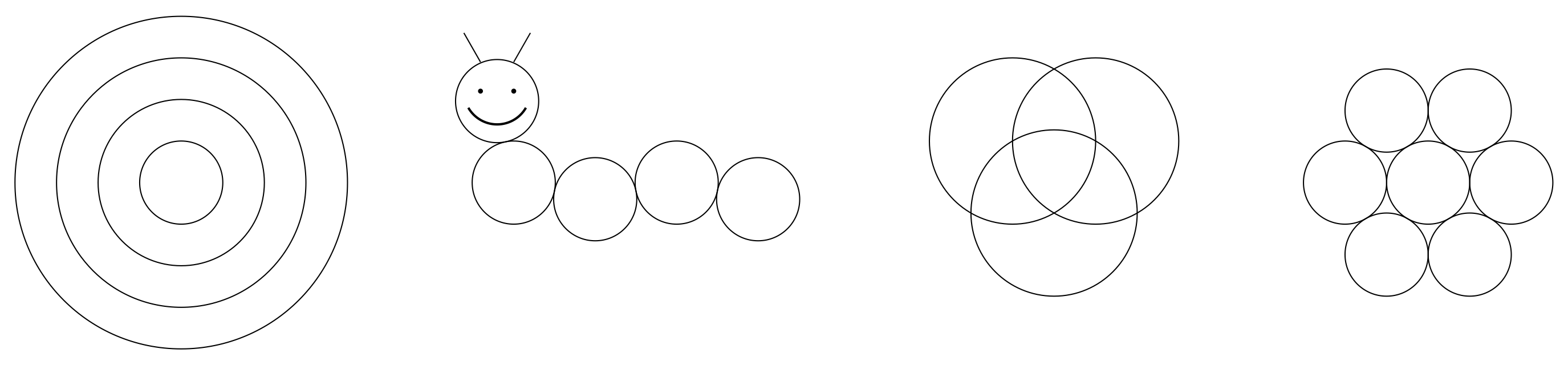 Lesson 2 SummaryA circle consists of all of the points that are the same distance away from a particular point called the center of the circle.A segment that connects the center with any point on the circle is called a radius. For example, segments , , , and  are all radii of circle 2. (We say one radius and two radii.) The length of any radius is always the same for a given circle. For this reason, people also refer to this distance as the radius of the circle.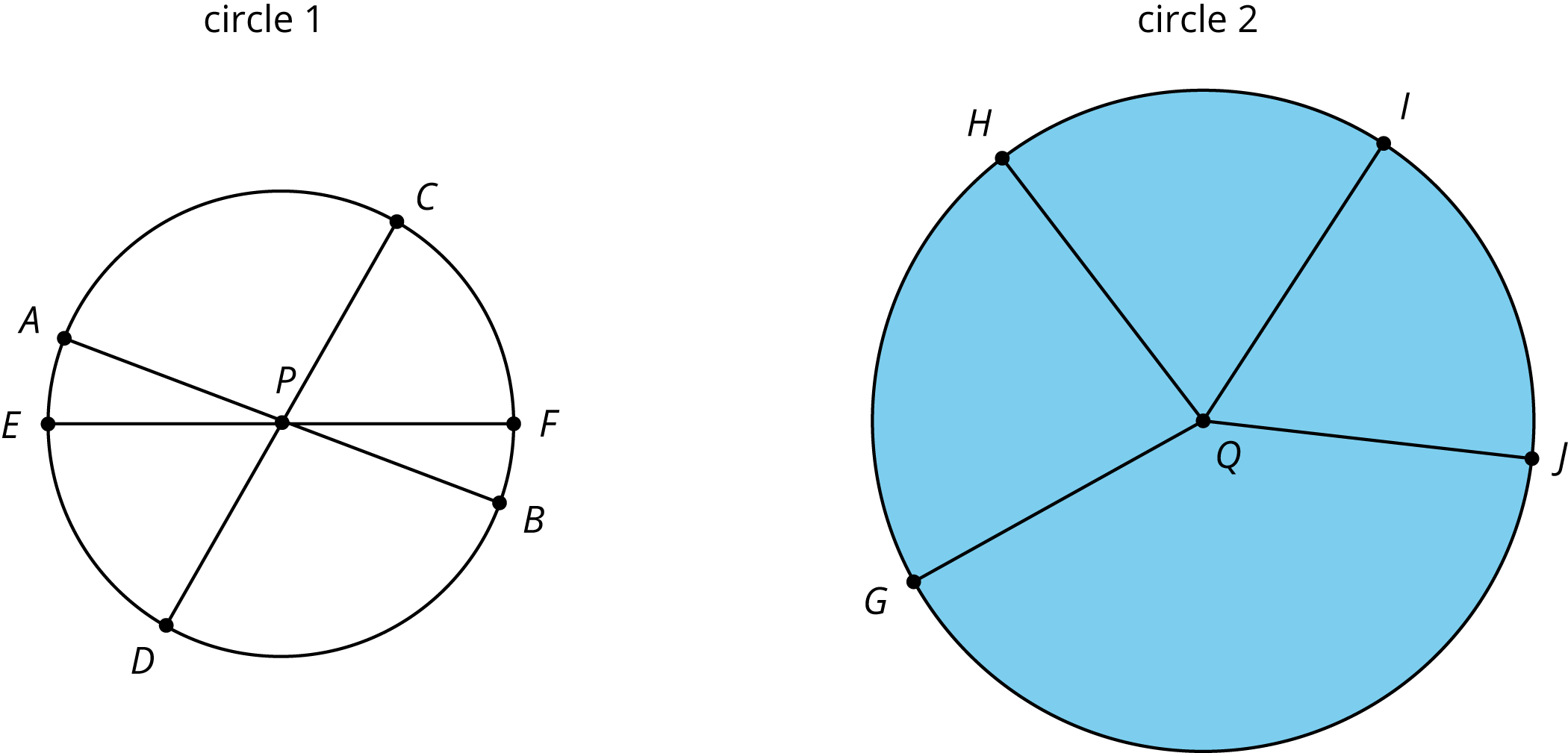 A segment that connects two opposite points on a circle (passing through the circle’s center) is called a diameter. For example, segments , , and  are all diameters of circle 1. All diameters in a given circle have the same length because they are composed of two radii. For this reason, people also refer to the length of such a segment as the diameter of the circle.The circumference of a circle is the distance around it. If a circle was made of a piece of string and we cut it and straightened it out, the circumference would be the length of that string. A circle always encloses a circular region. The region enclosed by circle 2 is shaded, but the region enclosed by circle 1 is not. When we refer to the area of a circle, we mean the area of the enclosed circular region.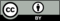 © CC BY Open Up Resources. Adaptations CC BY IM.